Stagione Sportiva 2022/2023CORTE SPORTIVA D’APPELLO TERRITORIALELa Corte sportiva d’appello territoriale presso il Comitato Regionale Marche, composta daAvv. Piero Paciaroni - Presidente Dott. Giovanni Spanti - VicepresidenteDott. Lorenzo Casagrande Albano - Componente Segretario f.f.Avv. Francesco Scaloni - ComponenteDott.ssa Donatella Bordi - Componentenella riunione del 22 maggio 2023, ha pronunciato:  Dispositivo n. 59/CSAT 2022/2023Reclamo n. 59/CSAT 2022/2023a seguito del reclamo n. 59 promosso dalla A.S.D. ATLETICO AZZURRA COLLI in data 12/05/2023 avverso la sanzione sportiva della squalifica per 4 (quattro) giornate al calciatore FILIPPONI DANIELE applicata dal Giudice sportivo territoriale del Comitato Regionale Marche con delibera pubblicata sul Com. Uff. n. 232 del 09/05/2023.     DISPOSITIVO                                                                         P.Q.M.la Corte sportiva d’appello territoriale, definitivamente pronunciando, accoglie il reclamo e, per l’effetto, riduce la squalifica al calciatore FILIPPONI DANIELE a 2 (due) giornate.Dispone restituirsi il relativo contributo e manda alla Segreteria del Comitato Regionale Marche per gli adempimenti conseguenti.Così deciso in Ancona, nella sede della FIGC - LND - Comitato Regionale Marche, in data 22 maggio 2023.Il Relatore                                                                                                               Il Presidente                                                         F.to in originale                                                                                                       F.to in originaleFrancesco Scaloni                                                                                                  Piero PaciaroniDepositato in Ancona in data 22 maggio 2023Il Segretario f.f.                                                                                            F.to in originaleLorenzo Casagrande Albano          Dispositivo n. 60/CSAT 2022/2023Reclamo n. 60/CSAT 2022/2023a seguito del reclamo n. 60 promosso dal sig.TARTABINI EDOARDO in data 16/05/2023 avverso la sanzione sportiva della squalifica per 3 (tre) giornate al calciatore TARTABINI EDOARDO applicata dal Giudice sportivo territoriale del Comitato Regionale Marche con delibera pubblicata sul Com. Uff. n. 232 del 09/05/2023.      DISPOSITIVO                                                                         P.Q.M.la Corte sportiva d’appello territoriale, definitivamente pronunciando, dichiara inammissibile il reclamo come sopra proposto dal sig. TARTABINI EDOARDO.Dispone addebitarsi il relativo contributo e manda alla Segreteria del Comitato Regionale Marche per gli adempimenti conseguenti.Così deciso in Ancona, nella sede della FIGC - LND - Comitato Regionale Marche, in data 22 maggio 2023.Il Relatore                                                                                                               Il Presidente                                                         F.to in originale                                                                                                       F.to in originaleLorenzo Casagrande Albano                                                                                  Piero PaciaroniDepositato in Ancona in data 22 maggio 2023Il Segretario f.f.                                                                                            F.to in originaleLorenzo Casagrande Albano          Pubblicato in Ancona ed affisso all’albo del C.R. M. il 22/05/2023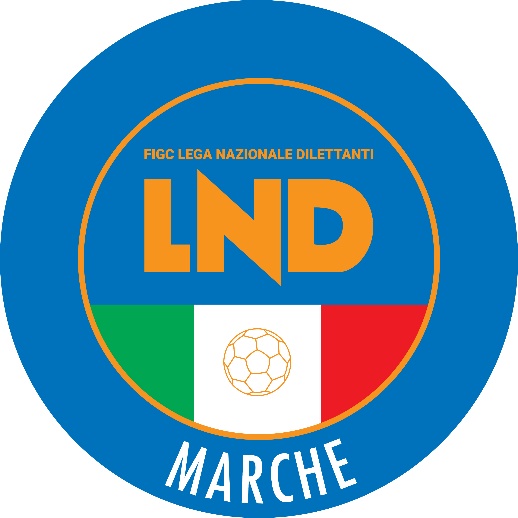 Federazione Italiana Giuoco CalcioLega Nazionale DilettantiCOMITATO REGIONALE MARCHEVia Schiavoni, snc - 60131 ANCONACENTRALINO: 071 285601 - FAX: 071 28560403sito internet: marche.lnd.ite-mail: crlnd.marche01@figc.itpec: marche@pec.figcmarche.itComunicato Ufficiale N° 245 del 22 maggio 2023Il Segretario(Angelo Castellana)Il Presidente(Ivo Panichi)